 ROZPIS soutěžních utkání                                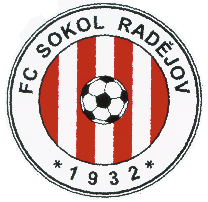 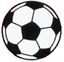         FC SOKOL Radějov – SEZONA 2023-2024 – JARO 2024     Okr. přebor - MUŽI                                                           www.fcsokolradějov.cz                                                  facebook - Fc Sokol Radějov   NAŠI PARTNEŘI:         OBEC Radějov  HOBŽA Petr, Strážnice - výroba brambůrek     VHS Břeclav s.r.o.  Vinařství Roseta  MICHNA - zahrádkářské centrum Strážnice      RESTAURACE  Radějov - Brožovičová EvaDěkujeme všem, kteří podporují radějovský fotbal! KoloDenMužstvoČasSoupeřPoznámka15NE 17.3.15.00RADĚJOV     :    BZENEC „B“16NE 24.3.15.00NÁSEDLOVICE :    RADĚJOV17SO 30.3.15.00RADĚJOV        :      BUKOVANY18NE 7.4.16.30ST.PODDVOROV :  RADĚJOV19NE 14.4.16.30ZARAZICE      :        RADĚJOV20NE 21.4.15.00RADĚJOV :   VELKÁ nad VEL.21SO 27.4.16.30HR. LHOTA „B“  :   RADĚJOVTasov22NE 5.5.15.00RADĚJOV        :        KNĚŽDUB23SO 11.5.17.00VRACOV          :        RADĚJOV24NE 19.5.15.00RADĚJOV        :        VLKOŠ25NE 26.5.17.00PETROV           :        RADĚJOV26NE 2.6.15.00RADĚJOV        :    DAMBOŘICE14SO 8.6.17.30DUBŇANY „B“  :      RADĚJOV 